Кафедра инфекционных болезней, эпидемиологии и дерматовенерологииИнфекционные болезниРасположена по адресу: г Иваново, ул. Любимова 15, корпус А1, второй этаж.ОБУЗ "1-я городская клиническая больница"Вход в ЛПУ со второй обувью по студенческому билету!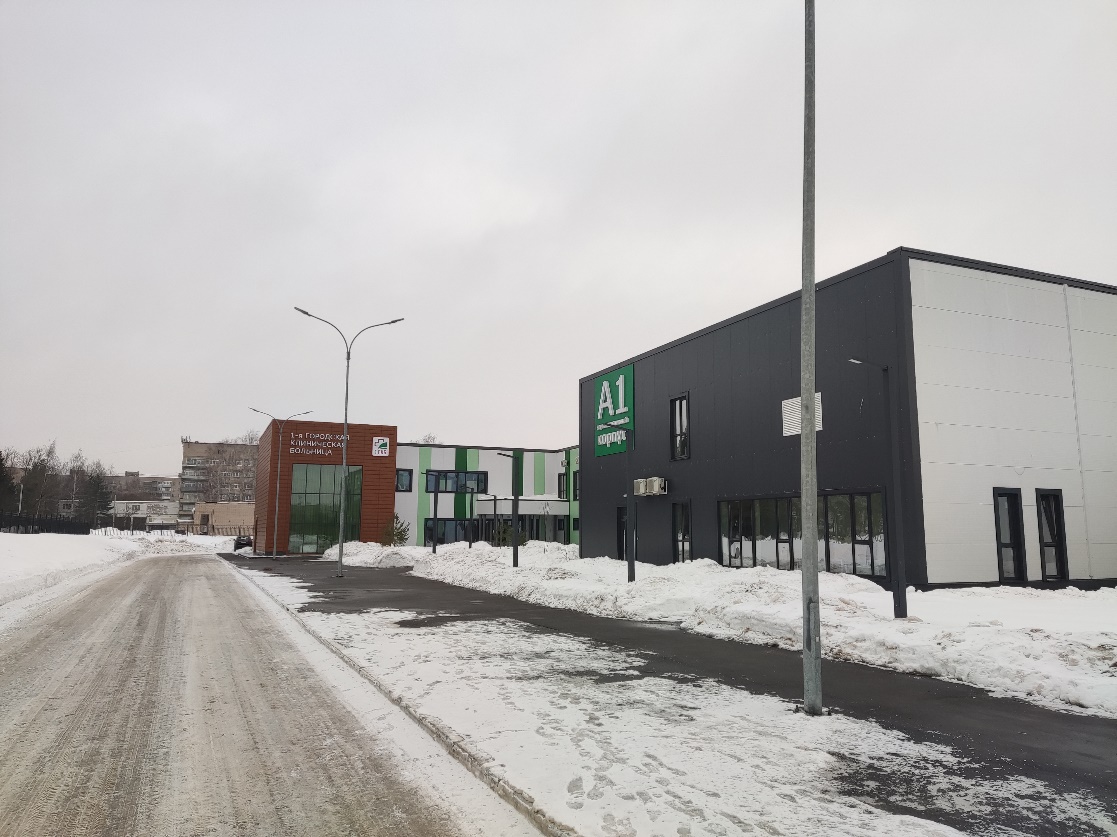 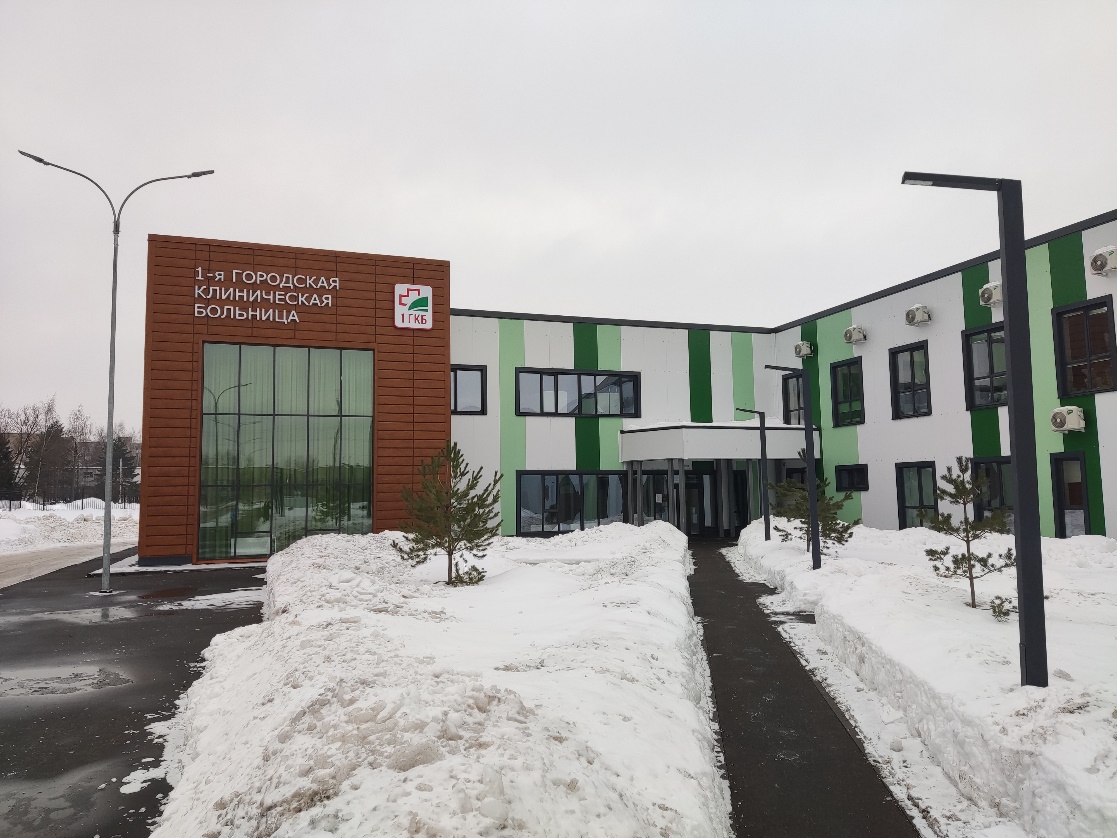 ДерматовенерологияИваново, ул. Детская, 2/7, 2-й Северный переулок, 7ГОБУЗ «Ивановский Областной Кожно-Венерологический Диспансер»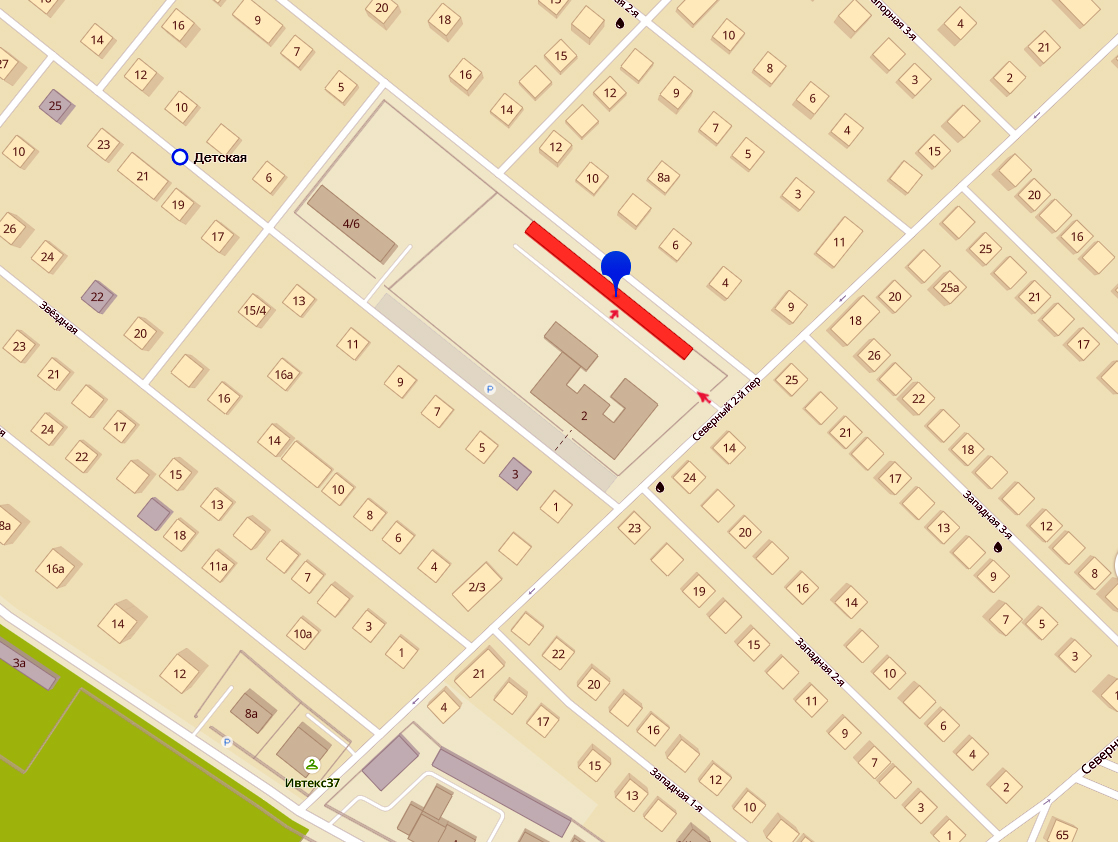 На занятии надо иметь: Халат, маску, сменную обувь.